UGANDA MANAGEMENT INSTITUTEPOSTGRADUATE DIPLOMA IN MONITORING AND EVALUATION (DISTANCE LEARNING)FACE TO FACE PROGRAMMEDME DL 2016/2017 Academic Year 6th Intake DPPM VI10-04-2017Module leaders:Kisitu Bruce                               Project and its environment      					Nuwagaba Innocent                          Project Monitoring and Evaluation			Quantitative Methods                     Kambugu Mayanja                      ActivityDate/TimeRoomIn ChargeMonday, 10/04/2017Monday, 10/04/2017Monday, 10/04/2017Monday, 10/04/2017DL Study Skills7.30 – 8.30 amDLD LabsMwogeza Resty, Dr. J BbuyeProject and its Environment8.30 am – 12.00 noon  39Kisitu BruceProject and its Environment2.00 – 5.00 pm 39Kisitu BruceTuesday, 11/04/2017Tuesday, 11/04/2017Tuesday, 11/04/2017Tuesday, 11/04/2017Online Study Skills7.30 – 8.30 amDLD LabsMwogeza Resty/Dr Julian Bbuye Project Monitoring and Evaluation8.30 am – 5.00 pm38Nuwagaba InnocentWednesday, 12/04/2017Wednesday, 12/04/2017Wednesday, 12/04/2017Wednesday, 12/04/2017Online Study Skills7.30 – 8.30 pmDLD LabsMwogeza Resty/Dr J BbuyeQuantitative Methods8.30 am – 5.00 pm38Kambugu/OthienoTHRUSDAY 13 APRIL 2017THRUSDAY 13 APRIL 2017THRUSDAY 13 APRIL 2017THRUSDAY 13 APRIL 2017Online Study Skills7.30 – 8.30 amLab 48Mwogeza Resty/Dr J BbuyeQuantitative Methods8.30 – 1.00 pm38Kambugu/OthienoLibrary Resources 2.00 – 5.00 pm38Alago Barbara/Lwanga BettyOnline Study Skills5.00 – 6.00 pmLab 48Mwogeza Resty/Balikuddembe JFGOOD FRIDAY, 13/04/2017GOOD FRIDAY, 13/04/2017GOOD FRIDAY, 13/04/2017GOOD FRIDAY, 13/04/2017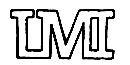 